Министерство национальной экономики предлагает внести ряд изменений в Налоговый кодекс 2020 года по налогам и совершенствованию инвестиционного климата.Какие изменения в Налоговом кодексе РК в 2020 году предлагается внести? Кто и какие налоги не будет платить? Уплату каких налогов объединят? Вы узнаете посетив  данный семинар, посвященный Обзору изменений в Налоговом Кодексе 2020 года.В программе:Инвестиционный налоговый кредитУсиление административной ответственности за не применение ККМИзменение порядка регистрации нерезидентовПринудительная ликвидация налогоплательщиковПредставление возможности обжалования результатов горизонтального мониторинга. Пилотный проект по ГМВведение рейдовых проверок при  применении ККМ Исключение формы 320.00Изменение  порядка налогообложения КИКНовое по применению налоговых конвенций и налогообложению нерезидентовВычеты по расходам на проезд в пределах одного населенного пунктаПрименение преференций при добыче подземных водИзменение понятия организаций социальной сферыОсвобождение  от ИПН стоимости форменной одеждыРеформирование налога на имущество и земельного налогаИзменения по необлагаемым доходам физических лицУточнения по выплатам иным органам управления налогоплательщикаСовершенствование налогового администрированияОб «Акте выполненных работ, оказанных услуг», выписанном в электронном видеОсвобождение от НДС некоторых видов деятельностиПо сделкам, оплата за которые проведена наличным платежом, в целях исчисления КПНОсвобождение микро-бизнеса от налогов на три годаВведение налога на GoogleИзменение срока исковой давности  Другие измененияПраво КГД на закрытие доступа в ИС ЭСФ Сопроводительные накладные в 2020 годуСовершенствование инвестиционной политикиЦелевая аудитория:Главные бухгалтера, бухгалтера, экономисты.Лектор: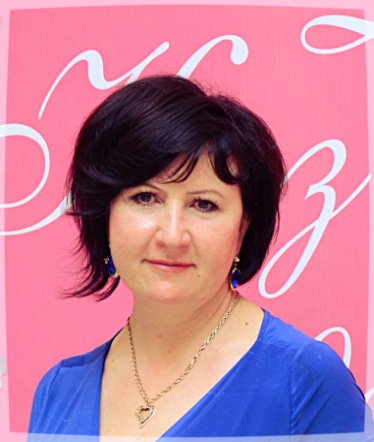 Овсянникова Марина Сергеевна (г. Астана) -Налоговый консультант, магистр учёта и аудита, профессиональный бухгалтер, ДиПифрДлительность:10 академических часовПодробности:В Караганде семинар состоится7 декабря 2018, с 10.00 до 18.00Стоимость участия: 35 000 тенге В стоимость обучения входит: раздаточный материал, кофе-брейк, обед, сертификат.Зарегистрироваться можно, заполнив бланк заявки и позвонив по телефонам:8 (7212) 50-40-45, 41-86-48 E-mail: 504045@hr-profi.kz                profi06@inbox.ru	Сайт:     www.hr-profi.kz